	お子さんの言葉の発達面でご心配なことはありませんか？	言語聴覚士による専門相談を次の日程で行います。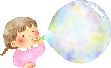 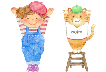 相談日時対　　象　　就学までの乳幼児相談の流れ　（１）保育課 こども発達支援係へお申し込みください　　　　　　　　　　（日程調整後，相談日時をご連絡します）　　　　　　　　（２）事前アンケートをお渡ししますので，保育課へ提出してください（保育士・保健師等へ提出いただくことも可能です）　　　　　　　　（３）相談当日は，言語聴覚士が相談に応じますと　　き場　　所時　　間令和６年５月２０日（月）三次市福祉保健センター4階　診察室（三次市十日市東三丁目14-1）※都合により場所が変更になる場合があります。ご了承ください。９時００分　～12時00分※おおむね60分の相談となります。時間は，調整の上でご連絡します。７月 ８日（月）三次市福祉保健センター4階　診察室（三次市十日市東三丁目14-1）※都合により場所が変更になる場合があります。ご了承ください。９時００分　～12時00分※おおむね60分の相談となります。時間は，調整の上でご連絡します。９月  ９日（月）三次市福祉保健センター4階　診察室（三次市十日市東三丁目14-1）※都合により場所が変更になる場合があります。ご了承ください。９時００分　～12時00分※おおむね60分の相談となります。時間は，調整の上でご連絡します。1１月１８日（月）三次市福祉保健センター4階　診察室（三次市十日市東三丁目14-1）※都合により場所が変更になる場合があります。ご了承ください。９時００分　～12時00分※おおむね60分の相談となります。時間は，調整の上でご連絡します。令和７年１月２０日（月）三次市福祉保健センター4階　診察室（三次市十日市東三丁目14-1）※都合により場所が変更になる場合があります。ご了承ください。９時００分　～12時00分※おおむね60分の相談となります。時間は，調整の上でご連絡します。３月１０日（月）三次市福祉保健センター4階　診察室（三次市十日市東三丁目14-1）※都合により場所が変更になる場合があります。ご了承ください。９時００分　～12時00分※おおむね60分の相談となります。時間は，調整の上でご連絡します。